EXT350 BUNK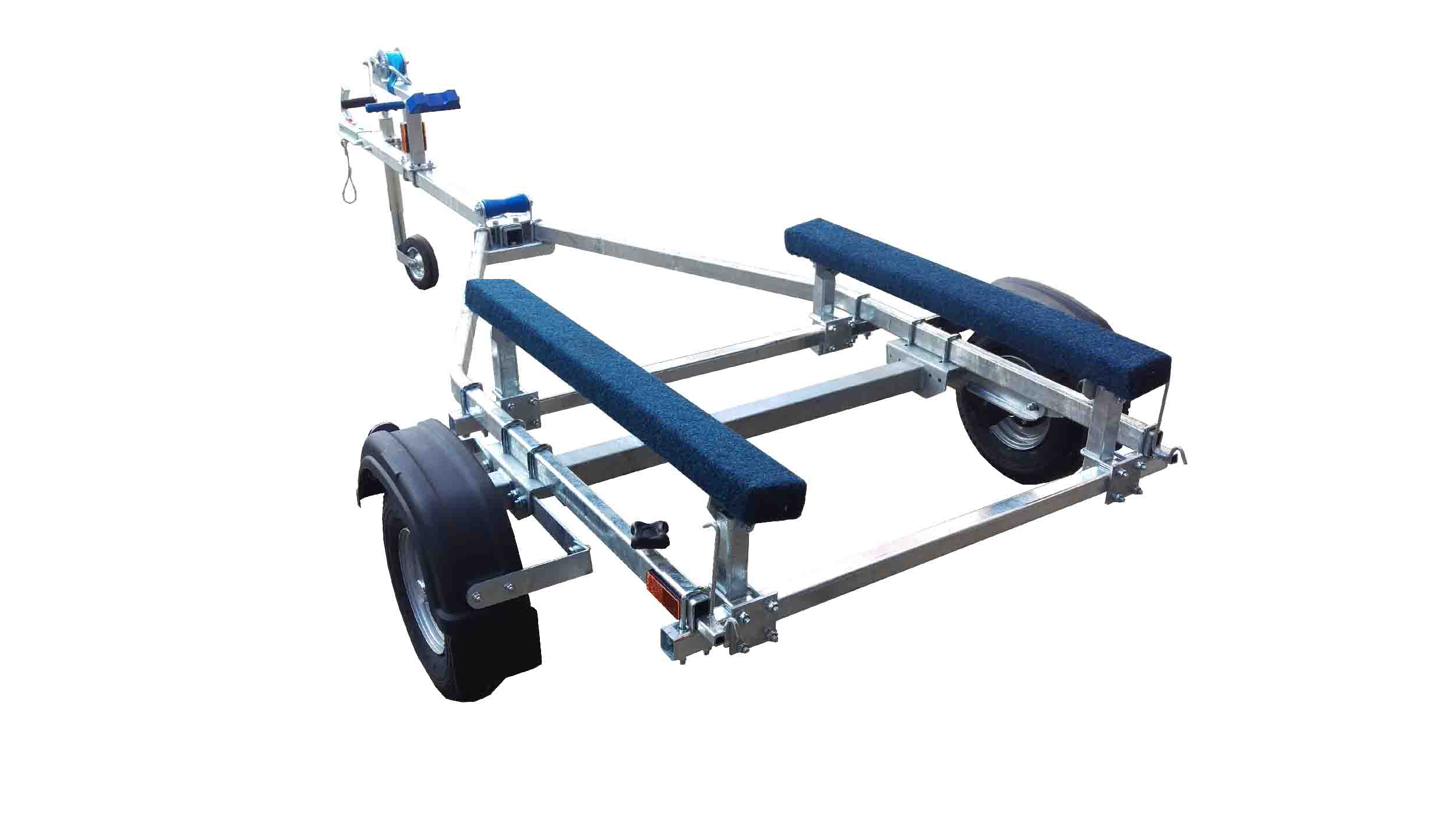 BRAND NEW EXT350 BUNK GALVANISED BOAT TRAILER.Suitable for dinghies up to 12'(with overhang), 10' hard boats and 3.5m ribs.With a trailer weight of 95kg it can take a boat weight up to 255kg.Designed and manufactured in the UK.Standard features include:Light weight frameAL-KO axleWaterproof sealed bearings1m bunksHeavy duty keel rollerFixed height winch post8" wheels48mm jockey wheel900lb Dutton Lainson winchLight board on extendable barsOverall length: 3.44mOverall width:  1.55mRRP: £788